Patty Cook (Anna Simon’s mom’s) AMAZING Carrot Kugel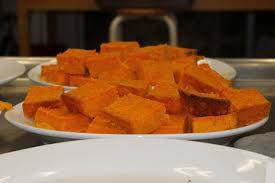 3 lbs. carrots – steamed and mashed6 eggs1½ C sugar9 T flour or cake meal3 t baking powder3 t vanilla¼ t cinnamon2 t salt1 t lemon juice1 stick melted margarinePreheat oven to 350 degreesMix all ingredients with an electric mixer and pour into greased 9x13 casserole.Bake one hour and check. Bake 15 more minutes if needed. Do not overbake.